Chers amis pongistes, Pour votre information vous trouverez ci- dessous les modalités d’inscriptions pour le deuxième tour de Nationale 3 et l’Inter région du Nord-est Haut de France.Par la même occasion je vous présentes mes meilleurs vœux pour cette année 2019.Celui-ci  sera organisé par le Club de tennis de table de Château-Thierry – section handisport le Samedi 09 février 2019À : 08 H 15 PALAIS DES SPORTS Marcel LESAGE – Jacques ROYER-CRECYAvenue Jules LEFEBVRE02400 Château – Thierry Dans l’attente de vous rencontrer M. HENOUX F RESPONSABLE DE LA SECTION HANDISPORT LISTE DES CONVOQUES – sous réserve de modification de la part de la fédérationListing assis suivre le lien http://tthandisport.org/wp-content/uploads/2019/01/Tour-2-Assis-9-01-19.pdfListing debout suivre le lien http://tthandisport.org/wp-content/uploads/2019/01/Tour-2-Debout-9-01-19.pdfCes deux liens ont une mise à jour au 10 mars 2018 JUGE ARBITRE M. Bruno WOSNIAK La rencontre sera joué avec des balles plastiques blanches conformément à la réglementation.	VOTRE LICENCE FFH tennis de tableProgramme de la journée 8 h 15 ouverture de la salle Petit déjeuners gratuit servi jusqu’à 08 h 458 H 30 pointage des joueurs9 h 00 début compétition :	12h00 repas chaud	Au menu Apéritif offert par le club Choucroute  ou spaghetti bolognaise à choisir avant le 04 février 2019Fromage tarte aux pommes Eaux Cafés13 h 30 reprise de la compétition18 h 00 fin prévisionnelle : Remise des récompenses Pour toute information complémentaire vous pouvez contacter M. HENOUX Frédéric 06 50 60 62 58  mail : henoux.frederic@bbox.fr-----------------------------------------------------------------------------------------------------------------------POUR LE REPASNom du club : 					     Nombre de repas :         x  15 € 00 =         €       .Choucroute  ou spaghetti bolognaise à choisir avant le 04 février 2019Envoyez vos réservations à l’adresse suivante :M. HENOUX FREDERIC 3 RUE DES ROYAUX 02570 CHEZY SUR MARNEDate limite le : 01 février 2019 (passer ce délai nous ne pourrons plus faire de réservation) accompagner d’un chèque de 15 € 00 par participant pour le repas à l’ordre du CTT Château-Thierry 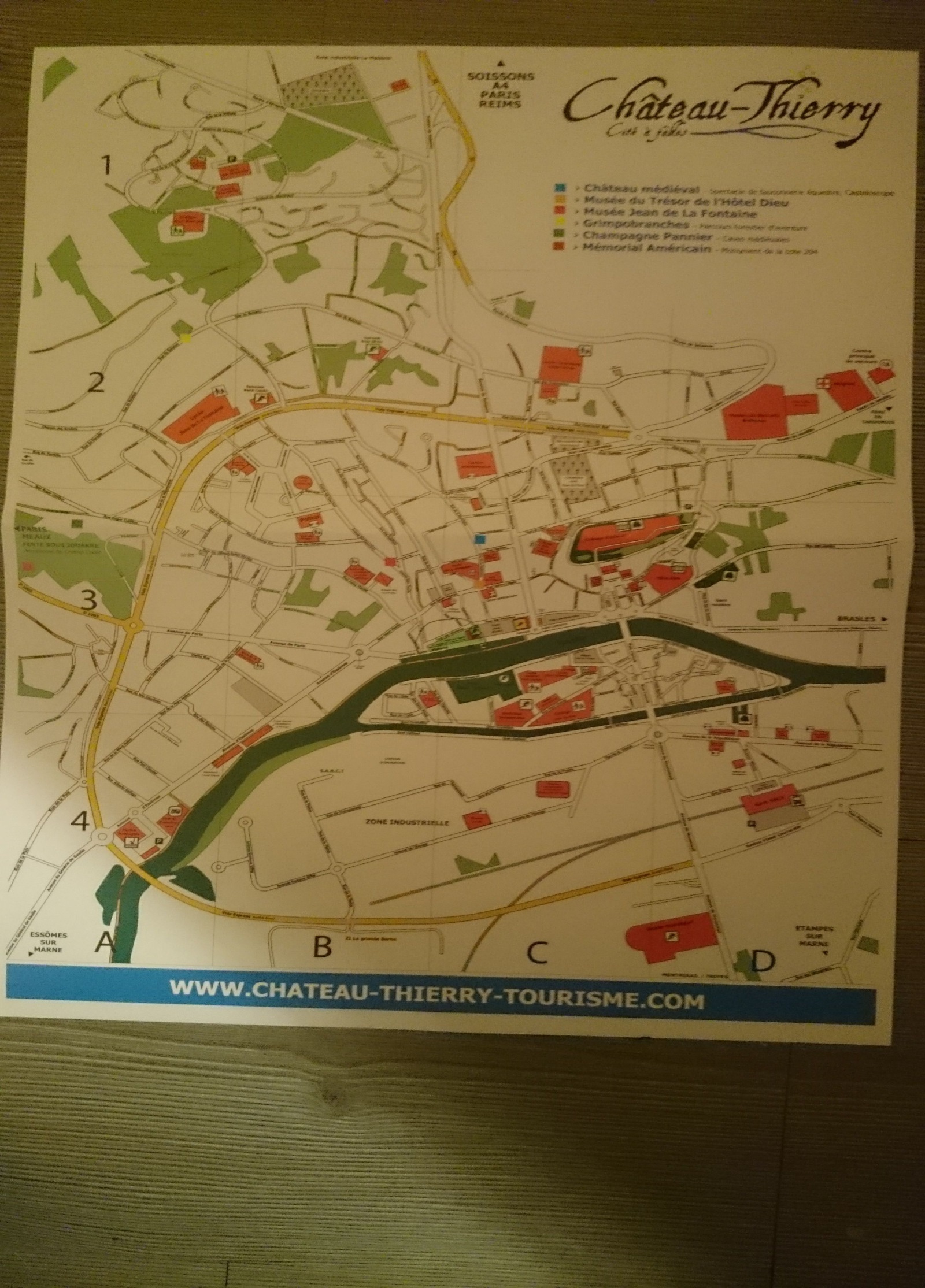 Liste des HOTELSHôtel restaurant IBIS Château-Thierry60 avenue du Général de Gaule02400 ESSOMES SUR MARNETel 03 23 83 10 10 Hôtel Restaurant Campanile 139,  avenue de Soissons 02400 Château-ThierryTel 03 23 69 91 11Hôtel HEXAGONE 50 AVENUE D’ESSOMES 02400 Château-ThierryTel 03 23 83 69 69Ces trois Hôtels sont les plus proches du palais des sports et accessible, ils existent d’autre hôtel mais certainement plus couteux et plus difficile d’accès